Бушуйская основная школа - филиал муниципального бюджетного общеобразовательного учреждения «Кириковская средняя школа»АДАПТИРОВАННАЯ РАБОЧАЯ ПРОГРАММАпо предмету «История Отечества» для учащихся 7 класса Бушуйской основной школы – филиала муниципального бюджетного общеобразовательного учреждения «Кириковская средняя школа»Составила:учитель первой квалификационной категорииШехова Ольга Ивановна2023-2024 учебный год1. Пояснительная записка.Настоящая рабочая  программа по учебному предмету «История Отечества» для учащихся 7 класса составлена на основании основной адаптированной  основной образовательной программы основного общего образования муниципального бюджетного общеобразовательного учреждения Бушуйская основная школа – филиал муниципального бюджетного общеобразовательного учреждения «Кириковская средняя школа»  от 31 августа 2023 года, утвержденная приказом по учреждению № 296-ОД -од, учебного плана для 7 класса муниципального бюджетного общеобразовательного учреждения Бушуйская основная школа – филиал муниципального бюджетного общеобразовательного учреждения «Кириковская средняя школа», по адаптированной  образовательной программе для детей с ограниченными возможностями здоровья (легкая степень умственной отсталости) на 2023-2024 учебный год,  положения о рабочей программе педагога  муниципального бюджетного общеобразовательного учреждения Бушуйская основная школа – филиал муниципального бюджетного общеобразовательного учреждения «Кириковская средняя школа» реализующего предметы, курсы и дисциплины общего образования от 30 мая 2019 года.   Настоящая программа рассчитана  на пятидневную рабочую неделю и написана с учетом требований, Постановления Главного государственного санитарного врача РФ от 28 сентября 2020 г. N 28 "Об утверждении санитарных правил СП 2.4.3648-20 "Санитарно-эпидемиологические требования к организациям воспитания и обучения, отдыха и оздоровления детей и молодежи"
   Программа построена с учетом принципов системности, научности, доступности.   Цель изучения курса «История Отечества»: усвоение основных событий отечественной истории, свершений выдающихся личностей,  олицетворяющих основные периоды истории России;формирование умения  устанавливать причинно-следственные связи и  зависимости, связь исторических событий, давать им элементарную оценку;развитие познавательных интересов;формирование личностных качеств  гражданина, подготовка подростка с нарушением интеллекта к жизни, социально-трудовая и правовая адаптация выпускника в обществе.Общие задачи изучения предмета «История Отечества»:Образовательные задачи:усвоить важнейшие факты истории;создать исторические представления, отражающие основные явления прошлого;усвоить доступные для обучающихся исторические понятия, понимание некоторых закономерностей общественного развития;овладеть умением применять знания по истории в жизни;выработать умения и навыки самостоятельной работы с историческим материалом.   Воспитательные задачи:гражданское и патриотическое воспитание обучающихся;воспитание уважительного отношения к народам разных национальностей;нравственное воспитание;эстетическое воспитание;трудовое воспитание;экологическое воспитание;правовое воспитание;формирование мировоззрения учащихся.  Коррекционно – развивающие задачи:развитие и коррекция внимания, восприятия, воображения, памяти, мышления, речи, эмоционально – волевой сферы;учить анализировать, понимать причинно-следственные зависимости;содействовать развитию абстрактного мышления, развивать воображение;расширять лексический запас, развивать связную речь.    В соответствии с учебным планом на изучение предмета в 7 классе предусмотрено  -  68 часов, 2 часа в неделю. Промежуточная аттестация проводится в период с 22.04.2024 по 13.05.2024года.2. Планируемые предметные результаты освоения учебного предмета.    Программа обеспечивает формирование личностных, метапредметных и предметных результатов.Личностные результаты изучения курса «История Отечества»  включают в себя:воспитание российской гражданской идентичности, патриотизма, любви и уважения к Отечеству, чувства гордости за историческое прошлое  многонационального народа России; формирование осознанного, уважительного и доброжелательного отношения к другому человеку, его мнению, мировоззрению, культуре, языку, вере, гражданской позиции, к истории, культуре, религии, традициям, языкам, ценностям народов России и народов мира; готовности и способности вести диалог с другими людьми и достигать в нём взаимопонимания; осмысление социально-нравственного опыта предшествующих поколений, способность к определению своей позиции.    Предметные результаты изучения курса «История Отечества» включают в себя:формирование уважительного отношения к истории своего Отечества как единого и неделимого многонационального государства;формирование важнейших культурно-исторических ориентиров для гражданской, этнонациональной, социальной, культурной самоидентификации личности, миропонимания и познания современного общества на основе изучения исторического опыта России;формирование умений применять исторические знания для осмысления сущности современных общественных явлений,  жизни в современном поликультурном, полиэтническом  и многоконфессиональном мире; развитие умений искать, анализировать, сопоставлять и оценивать содержащуюся в различных источниках информацию о событиях и явлениях прошлого и настоящего; способностей определять  и аргументировать  своё  отношение к ней;    Метапредметные результаты изучения курса «История Отечества» включают в себя:овладение обучающимися умениями и навыками поиска и систематизации исторической информации;использовать современные источники информацию, в том числе материалы на электронных носителях и Интернет-ресурсы;готовность к сотрудничеству с соучениками, коллективной работе;владение умениями работать в группе, слушать партнёра, формулировать и аргументировать своё мнение, отстаивать свою позицию.3. Содержание учебного предмета.7 КЛАСС (68 часов)Тема 1. Введение в историю – 7часов.История – наука о прошлом. Исторические памятники. Наша Родина – Россия. Моя родословная.  Счёт лет в истории. Историческая карта. Тема 2. История нашей страны  древнейшего периода  -  11 часов.Кто такие восточные славяне. Хозяйство, основные занятия и быт восточных славян. Обычаи восточных славян.Верования восточных славян. Славянские воины и богатыри. Соседи восточных славян, торговые отношения с ними. Роды и племена  восточных славян и их старейшины. Объединение восточных славян под началом князя Рюрика.Тема 3.Киевская Русь – 15 часов.Объединение и подчинение Киеву восточно-славянских племен. Создание Киевского государства. Первые русские князья: Олег, Игорь, Ольга, Святослав.Княжеская дружина и укрепление единой верховной власти князя. С кем воевала Киевская Русь: древляне, печенеги, хазары, греки.Крещение Руси. Княжеское подворье, дружина. Гусляры-сказочники и их былины. Жизнь простых людей, их быт и традиции, песни и верования, виды занятий и орудия труда. Искусство древнерусских ремесленников, иконопись, строительство храмов, летописание, образование и грамотность. «Повесть временных лет». Правление Ярослава Мудрого. Приход к власти Владимира Мономаха в . Последние годы великой державы. Тема 4. Распад   Киевской   Руси - 9 часов.Причины распада Киевской Руси. Появление отдельных 15 крупных княжеств-государств. Краткая характеристика основных княжеств. Владимиро-Суздальская Русь и наследие Киевской Руси.  Господин Великий Новгород. Географическое положение Новгорода.  Торговля, Ремесло. Управление в Новгороде. Внешнеторговые связи.	Русская культура в XII—XIII в. Памятники церковно-учительной литературы. Архитектура, летописание, фольклор. Былины. «Слово о полку Игореве». Берестяные грамоты. Тема 5. Борьба Руси с иноземными завоевателями - 9 часов.Создание державы Чингисхана. Условия жизни монгольских кочевников. Войско, военная дисциплина. Нашествие монголо-татар на Русь. Героическая борьба русских людей против монголо-татар. Подвиг князя Рязанского, Евпатия Коловрат и других. «Злой город Козельск». Государство Золотая орда. Земли и народы, вошедшие в состав Золотой Орды. Русь под монголо-татарским игом.Наступление на Русь новых врагов. Рыцари-крестоносцы, их снаряжение и военный опыт. Александр Невский. «Ледовое побоище». Героизм и победа новгородцев. Значение этой победы для укрепления православия на русской земле.Тема 6.Начало объединения  русских земель – 11часов.Возрождение хозяйства и культуры. Тяжелое положение русского и других народов. Усиление роли Москвы. Московский князь Иван Калита, его успехи. Основные слои городского населения, их быт и традиции.Московско-Владимирская Русь при Дмитрии Донском. Противостояние Орде.Отражение ордынских набегов.  Битва на Куликовом поле (1380), итог битвы. Значение Куликовской битвы для русского народа. Сергей Радонежский. Национальный подъем после Куликовской битвы. Роль Москвы. Распад Золотой Орды.Иван III (1462—1505 гг.). Освобождение от иноземного ига (1480); возвеличение Москвы и укрепление Московского царства.Итоговое повторение изученного материала - 7 часов4. Тематическое планирование с указанием количества часов на освоение каждой темы.Требуется корректировка расписания в мае 2024 года – 1 часИтоговая промежуточная аттестация5. Список литературы, используемый при оформлении рабочей программы.1. Пузанов Б.П., Бородина О.И., Сековец Л.С., Редькина Н.М. История России: учеб. для 7 кл. специальных (коррекционных) образовательных учреждений VIII вида. -  М., Гум. изд.  центр ВЛАДОС, 2010.Дополнительная:1. Кулагина Г.А. Сто игр по истории. - М.,Просвещение, 1983.2. Петрова Л.В. Методика преподавания истории в специальной (коррекционной) школе VIII вида.М.,Владос, 2003.2. Пузанов Б.П., Бородина О.И., Сековец Л.С., Редькина Н.М. Уроки истории в 7 классе специальной (коррекционной) общеобразовательной школе VIII вида. Учебно-методическое пособие. М., Владос, 2005.3. Пуля Е.Ф. Книга для учителя истории специальной (коррекционной) общеобразовательной школы VIII вида. М., Классикс Стиль, 2003.СОГЛАСОВАНО:заместитель директора по учебно-воспитательной работе Сластихина Н.П.__ _____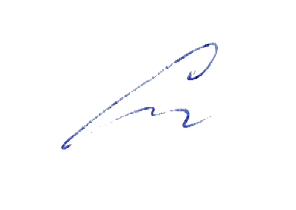 «31» августа 2023года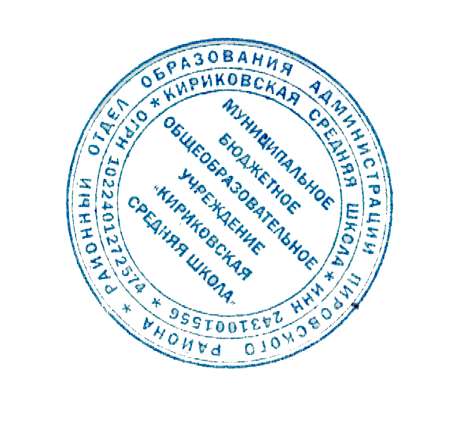 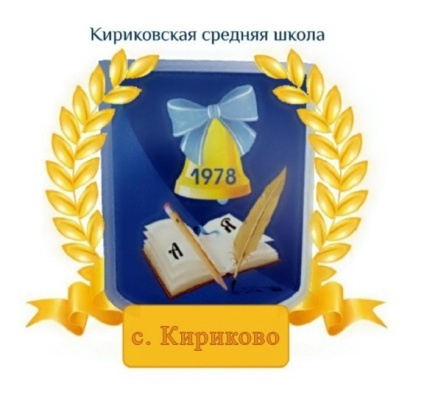 УТВЕРЖДАЮ:Директор муниципального бюджетного общеобразовательного учреждения «Кириковская средняя школа»_________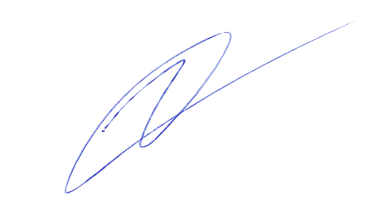 Ивченко О.В.«31» августа 2023 года№Наименование раздела, темы Кол-во часовДата1.История – наука о прошлом.1 01.09.2023 2.Исторические памятники.1 06.09.2023 3.Наша Родина – Россия.1 08.09.2023 4.Моя родословная.1 13.09.2023 5.Счет лет в истории.1 15.09.2023 6.Историческая карта.1 20.09.2023 7.Контрольная работа  по теме: «Введение в историю».1 22.09.2023 8.Восточные славяне – предки русских, украинцев и белорусов.1 27.09.2023 9.Роды и племена восточных славян и их старейшины.1 29.09.2023 10.Славянский поселок.1 04.10.2023 11. Основные занятия восточных славян.2 06.10.2023 12. Ремесла восточных славян.1 11.10.2023 13.Обычаи восточных славян.1 13.10.2023 14.Верования восточных славян.1 18.10.2023 15.Соседи восточных славян.1 20.10.2023 16.Славянские воины и богатыри.1 25.10.2023 17.Объединение восточных славян под властью Рюрика.1 27.10.2023 18.Контрольная работа по теме  «История нашей страны древнейшего периода».1 08.11.2023 19.Образование государства восточных славян – Киевской Руси.1 10.11.2023 20.Русские князья Игорь и Святослав. Княгиня Ольга.1 15.11.2023 21.Укрепление власти князя.1 17.11.2023 22.Оборона Руси от врагов.1 22.11.2023 23.Крещение Руси при князе Владимире.1 24.11.2023 24.Былины – источник знаний о Киевской Руси1 29.11.2023 25.Культура и искусство.1 01.12.2023 26.Княжеское и дворянское подворье.1 06.12.2023 27.Жизнь и быт людей в Киевской Руси.1 08.12.2023 28.Правление Ярослава Мудрого.1 13.12.2023 29.Образование и грамотность на Руси.1 15.12.2023 30.Летописи и летописцы.1 20.12.2023 31.Киевский князь Владимир Мономах.1 22.12.2023 32.Рост и укрепление древнерусских городов.1 27.12.2023 33.Повторительно - обобщающий урок1 29.12.2023 34.Причины распада Киевской Руси.1 10.01.2024 35.Образование самостоятельных княжеств.1 12.01.2024 36.Киевское княжество в XII веке.1 17.01.2024 37.Владимиро – Суздальское княжество.1 19.01.2024 38.Господин Великий Новгород. 1 24.01.2024 39.Торговля и ремесла Новгородской земли.1 26.01.2024 40.Новгородское вече.1 31.01.2024 41.Русская культура в XII – XIII веках.1 02.02.2024 42.Контрольная работа  по теме: «Распад Киевской Руси».1 07.02.2024 43.Монголо-татары.1 09.02.2024 44.Нашествие монголо-татар на Русь.1 14.02.2024 45.Героическая борьба русских людей против монголо-татар.1 16.02.2024 46.Русь под монголо-татарским игом.1 21.02.2024 47.Рыцари – крестоносцы.1 28.02.2024 48.Александр Невский и Новгородская дружина.1 01.03.2024 49.Невская битва.1 06.03.2024 50.Ледовое побоище.1 13.03.2024 51.Контрольная работа  по теме: «Борьба Руси с иноземными завоевателями».1 15.03.2024 52.Возвышение Москвы.1 20.03.2024 53.Московский князь Иван Калита; его успехи.1 03.04.2024 54.Возрождение сельского и городского хозяйства на Руси.1 05.04.2024 55.Московско- Владимирская Русь при Дмитрии Донском.1 10.04.2024 56.Сергий Радонежский.1 12.04.2024 57.Битва на Куликовом поле.1 17.04.2024 58.Значение Куликовской битвы для русского народа.1 19.04.2024 59.Иван III. Освобождение от иноземного ига.1 24.04.2024 60.Укрепление Московского государства.1 26.04.2024 61.Итоговая промежуточная аттестация1 03.05.2024 62.Итоговое повторение 08.05.2024 63.Итоговое повторение 10.05.2024 64.Итоговое повторение 15.05.2024 65.Итоговое повторение 17.05.2024 66.Итоговое повторение 22.05.2024 67.Итоговое повторение 24.05.2024 68.Итоговое повторениеВСЕГОВСЕГО68ч